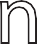 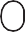 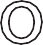 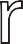 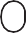 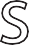 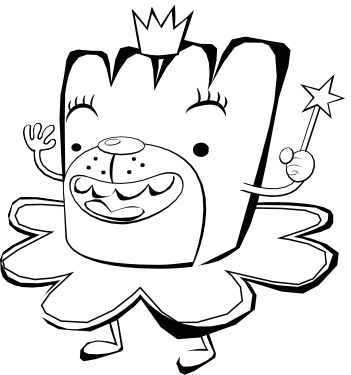 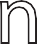 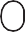 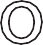 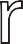 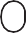 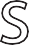 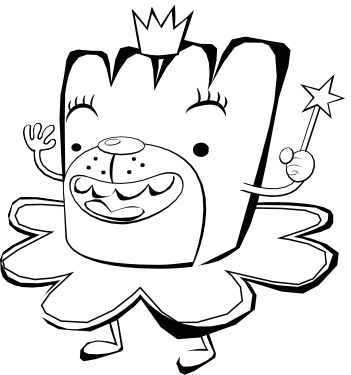 Linking Ideas with Transition Words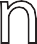 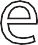 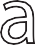 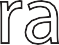 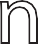 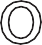 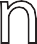 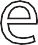 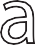 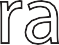 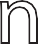 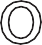 Why are Linking Words and Phrases important?They introduce new ideas.They connect key information (facts and details) in our writing by showing:Time order	• Compare and ContrastExamples	• EmphasisAdditional information	• ConclusionsDirections: Based on the other transitions in the passage, choose a good transition word to use in each blank. Circle the best transition and write it on the line.Each winter, my family and I choose a location to visit for a family trip. We love to travel! 	, we think about what activities we could do in each place. We try to findFirst	Nextthings that we would all enjoy. 	, we check out flights and hotels to see ifAlso	Thenthere are any great deals. 	, we choose a destination and begin planningFinally	Howeverspecific details.Exercise is something that people do for physical wellness. 	, exerciseFor example	In additionprovides benefits to our mental health. Exercise is done for many reasons. 	, itFor example	Buthelps reduce stress, increase weight loss, and strengthen muscles. Many people enjoy the act ofexercising.	health benefit of exercise is that it helps us to sleep better. Sleep,Another	Alsohealthy food choices, and exercises are all part of a positive lifestyle. 	, theAnd	In conclusionhealth benefits of exercise can improve a person’s life.Imagine a cafeteria in which all students could sit wherever they wanted, regardless of class. 	, some students may wish to choose their seats. 	, someOn one hand	After	On the other hand	Alsostudents may rather have assigned seats. I believe that we should be able to choose our own seats. 	, students would be able to talk to their friends at lunch instead of during theAs a result	To beginteacher’s lesson. 	, choosing seats at lunch would allow students to make newIn conclusion	Alsofriends. 	, school is about both academic learning as well as social learning.Finally	To start 	, we should pick our own seats.Then	To concludeCopyright © 2018 Education.com LLC All Rights Reserved More worksheets at www.education.com/worksheets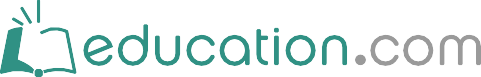 